Friday, 08 November 2019Dear Parent/Carer,We are writing to you to invite you to attend the HWS Sixth Form Open Evening on Wednesday 20th November 2019 from 6pm to 8pm. We have written separately to Year 11 students to invite them, but feel that it is very important that you come to the evening with your child.There will be a formal presentation in the Main Hall at 6:30pm, repeated at 7pm, where the Headteacher, Director of Sixth Form, current students and former students will give an overall picture of life at HWS Sixth Form; an in-depth look at the quality of results; details of our Leadership and Enrichment programmes; how we support and guide HWS students through UCAS and into the best university provision for them and all the other key information you need to know including group sizes, admission criteria, enrichment opportunities, leadership opportunities and specialist facilities.You will also be able to meet and talk to Sixth Form teachers from all the subjects we offer and, as importantly, students currently studying from each subject. This will enable you to get a true picture of the quality of provision and the classroom experience in the subjects in which your child is interested. Teachers and students will also have prepared presentations, portfolios and work in progress to share with you to help you really get a feel for what each subject is like at A Level.This is probably one of the most important decisions that students will ever make, as it will determine their direction to university, workplace and future. Having all the information you need to help your child to make that decision is essential and the Open Evening will provide you both with many things that you cannot know or find out just from the prospectus, website and talking to others.This will be the only chance you will have to talk to teachers and students in such detail and with time to consider all your questions.This will be your best opportunity to really understand how outstanding the A Level results at HWS are, with time to consider the details in all the subjects in which you are interested.This is a great opportunity to speak to current students about their experience and to students who have successfully progressed on to university about how HWS prepared them to move on.This will be your chance to find out about the changes to improve and enhance what we already do that are planned for next year.This is your best chance to get all the other key information that you really need to make your decisions about Sixth Form provision.There are a number of key advantages to continuation within the same, local institution and the Open Evening will reaffirm this for you, help emphasise all the excellent features of our Sixth Form and enable you to share questions that you may have. You probably know a great deal about HWS already, however, there are important differences to the Sixth Form provision that are essential to be clear about in order to enable to support your child in making their decisions.We look forward to seeing you there.Yours sincerely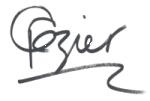 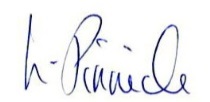 Patrick Cozier			 Lindsay PinnickHeadteacher			Director of Sixth Form